Отчетность по производственной практике Студенты, прошедшие производственную практику, должны предъявить в техникум:Дневник по практике.Характеристику, выданную руководителем предприятия (руководителем практики).Договор о прохождении практикиНаправление на практику.Выписку из приказа организации о приеме на практикуОценочный лист по практикеСодержание и форма дневникаВедение дневника преследует цель систематически учитывать весь объем выполненной работы, фиксировать особенности производства.Основным содержанием дневника должно быть: описание личных наблюдений, анализ положительных и отрицательных сторон производства, сопоставление и оценка действующих технических средств, технологических процессов, описание проведенной лично студентом работы, выводы и предложения.Дневник заверяется подписью и печатью руководителя предприятия (руководителя практики).Содержание дневника1. Цель практики в соответствии с программой и индивидуальными поручениями.2. Характеристика предприятия, основные производственно-экономические показатели.а) наименование и месторасположение предприятия общественного питания, от райцентра, областного центра, железнодорожной станции и т.п.б) организационная структура предприятия питания: наличие  цехов,, их составв) специализация предприятия общественного питанияг) производственные и экономические показателид) основной контингент питающихсяе) техническая оснащенность предприятия общественного питания.3. Дневник работ4. Выводы практиканта по уровню производства и предложения по его совершенствованию.5. Заключение руководителя о выполнении программы и оценка прохождения практики.Департамент Смоленской области по образованию и науке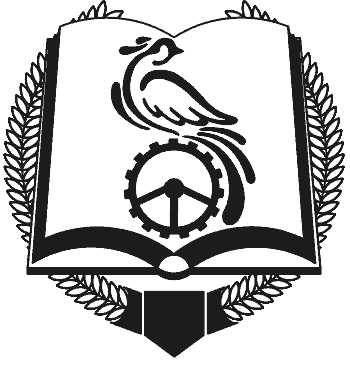 смоленское областное государственное бюджетное профессиональное образовательное учреждение  «Техникум отраслевых технологий»(СОГБПОУ «Техникум отраслевых технологий»)ДНЕВНИК-ОТЧЁТо прохождении производственной практикиПМ. 02. Приготовление, оформление и подготовка к реализации горячих блюд, кулинарных изделий, закусок разнообразного ассортиментаОбучающегося_____________________________________(фамилия, имя, отчество)группы____1 ПК -3________________________________________2020 годМесто прохождения практики___________________________________________________________________________________________________________Время прохождения практики с «____»________________201___г.                                                  по «____»________________201___г.Руководитель  практики от предприятия: __________________________________________________________(фамилия, имя, отчество, должность)Руководитель предприятия:__________________________________________________________(фамилия, имя, отчество)Подпись____________МПЦель практики в соответствии с программой и индивидуальными поручениями.В результате изучения профессионального модуля студент должен освоить вид профессиональной деятельности Приготовление, оформление и подготовка к реализации горячих блюд, кулинарных изделий, закусок разнообразного ассортимента и соответствующие ему общие и профессиональные компетенции:Производственная практика по ПМ 02 (объем -  252 часа)Виды работ:Организация рабочих мест, своевременная текущая уборка в соответствии с полученными заданиями, регламентами стандартами организации питания – базы практики.Подготовка к работе, безопасная эксплуатация технологического оборудования, производственного инвентаря, инструментов в соответствии с инструкциями, регламентами (правилами техники безопасности, пожаробезопасности, охраны труда).Проверка наличия, заказ (составление заявки) продуктов, расходных материалов в соответствии с заданием (заказом). Прием по количеству и качеству продуктов, расходных материалов. Организация хранения продуктов, материалов в процессе выполнения задания (заказа) в соответствии с инструкциями, регламентами организации питания – базы практики, стандартами чистоты, с учетом обеспечения безопасности продукции, оказываемой услуги.Выполнение задания (заказа) по приготовлению супов, горячих блюд, кулинарных изделий, закусок разнообразного ассортимента в соответствии заданием (заказом) производственной программой кухни ресторана.Подготовка к реализации (презентации) готовых супов, горячих блюд, кулинарных изделий, закусок (порционирования (комплектования), сервировки и творческого оформления супов, горячих блюд, кулинарных изделий и закусок для подачи) с учетом соблюдения выхода порций, рационального использования ресурсов, соблюдения требований по безопасности готовой продукции.Упаковка готовых супов, горячих блюд, кулинарных изделий, закусок на вынос и для транспортирования.Организация хранения готовых супов, горячих блюд, кулинарных изделий, закусок на раздаче с учетом соблюдения требований по безопасности продукции, обеспечения требуемой температуры отпуска.Подготовка готовой продукции, полуфабрикатов высокой степени готовности к хранению (охлаждение и замораживание готовой продукции с учетом обеспечения ее безопасности), организация хранения.Разогрев охлажденных, замороженных готовых блюд, кулинарных изделий, закусок, полуфабрикатов высокой степени готовности перед реализацией с учетом требований к безопасности готовой продукции.Самооценка качества выполнения задания (заказа), безопасности оказываемой услуги питания (степень доведения до готовности, до вкуса, до нужной консистенции, соблюдения норм закладки, санитарно-гигиенических требований, точности порционирования, условий хранения на раздаче и т.д.).Консультирование потребителей, оказание им помощи в выборе супов, горячих блюд, кулинарных изделий, закусок в соответствии с заказом, эффективное использование профессиональной терминологии. Поддержание визуального контакта с потребителем при отпуске с раздачи, на вынос.2. Характеристика предприятия, основные производственно-экономические показатели.3. Дневник работ4. Выводы практиканта по уровню производства и предложения по его совершенствованиюОтзыв руководителя от предприятия о практике обучающегося
___________________________________ проходилпроизводственную практику на предприятии_________________________________________________________________________________________________________________________________________________________________________________________ с «____»________________201___г.  по «____»_______________201___г.За  время прохождения практики                                                                                .________________________________________________________________________________________________________________________________________________________________________________________________________________________________________________________________________________________________________________________________________________________________________________________________________________________________________________________________________________________________________________________________________________________________________________________________________________________________________________________________________________________________________________________________________________________________________________________________________________________________________________________________________________________________________________________________________________________________________________________________________________________________________________________________________________________________________________________________________________________________________________________________________________________________________________________________________________________________Результат производственной практики _______________________________(ОЦЕНКА)Подпись руководителя практики от предприятия_____________ /__________/«____»_______________201___г.МПВыписка из приказаДатаМесто работы, наименование формируемых компетенций и выполняемых работ, продолжительностьСодержание работы, организация труда, применяемые машины и оборудованиеОценкаПодпись руководителя практики от предприятия, печать организации1.2.3.4.КодНаименование видов деятельности и профессиональных компетенцийВД 2Приготовление, оформление и подготовка к реализации горячих блюд, кулинарных изделий, закусок разнообразного ассортимента.ПК 2.1.Подготавливать рабочее место, оборудование, сырье, исходные материалы для приготовления горячих блюд, кулинарных изделий, закусок разнообразного ассортимента в соответствии с инструкциями и регламентами.ПК 2.2.Осуществлять приготовление, непродолжительное хранение бульонов, отваров разнообразного ассортимента.ПК 2.3.Осуществлять приготовление, творческое оформление и подготовку к реализации супов разнообразного ассортимента.ПК 2.4.Осуществлять приготовление, непродолжительное хранение горячих соусов разнообразного ассортимента.ПК 2.5.Осуществлять приготовление, творческое оформление и подготовку к реализации горячих блюд и гарниров из овощей, грибов, круп, бобовых, макаронных изделий разнообразного ассортимента.ПК 2.6.Осуществлять приготовление, творческое оформление и подготовку к реализации горячих блюд, кулинарных изделий, закусок из яиц, творога, сыра, муки разнообразного ассортимента.ПК 2.7.Осуществлять приготовление, творческое оформление и подготовку к реализации горячих блюд, кулинарных изделий, закусок из рыбы, нерыбного водного сырья разнообразного ассортимента.ПК 2.8Осуществлять приготовление, творческое оформление и подготовку к реализации горячих блюд, кулинарных изделий, закусок из мяса, домашней птицы, дичи и кролика разнообразного ассортимента.ДатаМесто работы, наименование формируемых компетенций и выполняемых работ, продолжительностьСодержание работы, организация труда, применяемые машины и оборудованиеОценкаПодпись руководителя практики от предприятия, печать организации1.2.34.5.